DEPARTMENT OF HEALTH SERVICES	STATE OF WISCONSIN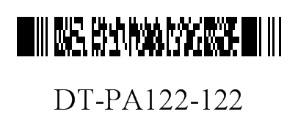 Division of Medicaid Services 	 Wis. Admin. Code § DHS 107.10(2)F-02433 (04/2021)FORWARDHEALTHPRIOR AUTHORIZATION / PREFERRED DRUG LIST (PA/PDL) FOR EPIDIOLEXINSTRUCTIONS: Type of print clearly. Before completing this form, read the Prior Authorization/Preferred Drug List (PA/PDL) for Epidiolex Instructions, F-02433A. Providers may refer to the Forms page of the ForwardHealth Portal at https://www.forwardhealth.wi.gov/WIPortal/Subsystem/Publications/ForwardHealthCommunications.aspx?panel=Forms for the completion instructions.Pharmacy providers are required to have a completed Prior Authorization/Preferred Drug List (PA/PDL) for Epidiolex form signed by the prescriber before calling the Specialized Transmission Approval Technology-Prior Authorization (STAT-PA) system or submitting a PA request on the Portal, by fax, or by mail. Providers may call Provider Services at 800-947-9627 with questions.SECTION I – MEMBER INFORMATIONSECTION I – MEMBER INFORMATIONSECTION I – MEMBER INFORMATION1.  Name – Member (Last, First, Middle Initial)1.  Name – Member (Last, First, Middle Initial)1.  Name – Member (Last, First, Middle Initial)2.  Member ID Number3.  Date of Birth – Member3.  Date of Birth – MemberSECTION II – PRESCRIPTION INFORMATIONSECTION II – PRESCRIPTION INFORMATIONSECTION II – PRESCRIPTION INFORMATION4.  Drug Name5.  Drug Strength5.  Drug Strength6.  Date Prescription Written7.  Directions for Use7.  Directions for Use8.  Name – Prescriber8.  Name – Prescriber9.  National Provider Identifier – Prescriber10. Address – Prescriber (Street, City, State, Zip+4 Code)10. Address – Prescriber (Street, City, State, Zip+4 Code)10. Address – Prescriber (Street, City, State, Zip+4 Code)11. Phone Number – Prescriber11. Phone Number – Prescriber11. Phone Number – PrescriberSECTION III – CLINICAL INFORMATION – ALL REQUESTSSECTION III – CLINICAL INFORMATION – ALL REQUESTSSECTION III – CLINICAL INFORMATION – ALL REQUESTS12. Diagnosis Code and Description12. Diagnosis Code and Description12. Diagnosis Code and Description13. Does the member have Lennox-Gastaut syndrome? 		Yes		No13. Does the member have Lennox-Gastaut syndrome? 		Yes		No13. Does the member have Lennox-Gastaut syndrome? 		Yes		No14. Does the member have tuberous sclerosis complex? 		Yes		No14. Does the member have tuberous sclerosis complex? 		Yes		No14. Does the member have tuberous sclerosis complex? 		Yes		No15. Does the member have Dravet syndrome? 		Yes		No15. Does the member have Dravet syndrome? 		Yes		No15. Does the member have Dravet syndrome? 		Yes		NoSECTION IV – AUTHORIZED SIGNATURESECTION IV – AUTHORIZED SIGNATURESECTION IV – AUTHORIZED SIGNATURE16. SIGNATURE – Prescriber16. SIGNATURE – Prescriber17. Date SignedSECTION V – FOR PHARMACY PROVIDERS USING STAT-PASECTION V – FOR PHARMACY PROVIDERS USING STAT-PASECTION V – FOR PHARMACY PROVIDERS USING STAT-PASECTION V – FOR PHARMACY PROVIDERS USING STAT-PA18. National Drug Code (11 Digits)18. National Drug Code (11 Digits)19. Days’ Supply Requested (Up to 365 Days)19. Days’ Supply Requested (Up to 365 Days)20. National Provider Identifier20. National Provider Identifier20. National Provider Identifier20. National Provider Identifier21. Date of Service (mm/dd/ccyy) (For STAT-PA requests, the date of service may be up to 31 days in the future or up to 14 days in the past.)21. Date of Service (mm/dd/ccyy) (For STAT-PA requests, the date of service may be up to 31 days in the future or up to 14 days in the past.)21. Date of Service (mm/dd/ccyy) (For STAT-PA requests, the date of service may be up to 31 days in the future or up to 14 days in the past.)21. Date of Service (mm/dd/ccyy) (For STAT-PA requests, the date of service may be up to 31 days in the future or up to 14 days in the past.)22. Place of Service22. Place of Service22. Place of Service22. Place of Service23. Assigned PA Number23. Assigned PA Number23. Assigned PA Number23. Assigned PA Number24. Grant Date25. Expiration Date25. Expiration Date26. Number of Days ApprovedSECTION VI – ADDITIONAL INFORMATIONSECTION VI – ADDITIONAL INFORMATIONSECTION VI – ADDITIONAL INFORMATIONSECTION VI – ADDITIONAL INFORMATION27. Include any additional information in the space below. Additional diagnostic and clinical information explaining the need for the drug requested may also be included here. 27. Include any additional information in the space below. Additional diagnostic and clinical information explaining the need for the drug requested may also be included here. 27. Include any additional information in the space below. Additional diagnostic and clinical information explaining the need for the drug requested may also be included here. 27. Include any additional information in the space below. Additional diagnostic and clinical information explaining the need for the drug requested may also be included here. 